Приложение №1к Приказу от "__" __________ 20__ г. № ____АТИПОВОЙ ДОГОВОРо подключении (технологическом присоединении)к централизованной системе холодного водоснабженияг. Вилючинск                                  				                 «__» ______________ 20__г.Муниципальное казённое предприятие Вилючинского городского округа  «Вилючинский водоканал», именуемое    в    дальнейшем    организацией водопроводно-канализационного хозяйства, в лице _________________________________________________________________________________,                                                                 (должность, фамилия, имя, отчество)действующего на основании _______________________________________________________,                                                                                                       (положение, устав, доверенность - указать нужное)с одной стороны, и _______________________________________________________________,(наименование заказчика)именуемое в дальнейшем заказчиком, в лице__________________________________________________________________________________________________________________________,                                                                              (должность, фамилия, имя, отчество)действующего на основании _______________________________________________________,                                                                                                         (положение, устав, доверенность - указать нужное)с другой стороны, именуемые в  дальнейшем  сторонами,  заключили  настоящий договор о нижеследующем:Предмет договора1.1.Организация водопроводно-канализационного хозяйства обязуется выполнить действия по подготовке централизованной системы холодного водоснабжения к подключению (технологическому присоединению) объекта заказчика и в соответствии с условиями подключения (технологического присоединения) к централизованной системе холодного водоснабжения (далее - условия подключения (технологического присоединения) объекта по форме согласно приложению №1 подключить объект к сетям централизованной системы холодного водоснабжения, а заказчик обязуется внести плату за подключение (технологическое присоединение) ивыполнить технические условия подключения объекта капитального строительства к централизованной системе холодного водоснабжения, выданные в порядке, установленном Правилами определения и предоставления технических условий подключения объекта капитального строительства к сетям инженерно-технического обеспечения, утвержденными постановлением Правительства Российской Федерации от 13 февраля 2006г. №83 «Об утверждении Правил определения и предоставления технических условий подключения объекта капитального строительства к сетям инженерно-технического обеспечения и Правил подключения объекта капитального строительства к сетям инженерно-технического обеспечения» (далее - технические условия подключения).1.2. Организация водопроводно-канализационного хозяйства до точки подключения объекта заказчика осуществляет следующие мероприятия:- выполнение мероприятий согласно приложению №2, обеспечивающих готовность централизованной системы холодного водоснабжения к подключению (технологическому присоединению) объекта заказчика;- проверка выполнения заказчиком условий подключения (технологического присоединения) в порядке, предусмотренном настоящим договором;- работы по непосредственному подключению (технологическому присоединению) внутриплощадочных или внутридомовых сетей и оборудования объекта в точке подключения в порядке и в сроки, которые предусмотрены настоящим договором.1.3. Подключение (технологическое присоединение) объекта осуществляется в точке (точках) подключения объекта, располагающейся на границе земельного участка. В случае подключения (технологического присоединения) многоквартирного дома точка подключения (технологического присоединения) объекта может быть определена на границе инженерно-технических сетей холодного водоснабжения, находящихся в таком многоквартирном доме.II. Срок подключения объекта2.1. Срок подключения объекта «__»________20___г.( ___ месяцев с даты заключения настоящего договора).III. Характеристики подключаемого объекта и мероприятияпо его подключению (технологическому присоединению)3.1. Объект (подключаемый объект) _________________________________________________________________________________________________________________________,(объект капитального строительства, на котором предусматривается потребление холодной воды, объект системы                                                               холодного водоснабжения - указать нужное)принадлежащий заказчику на праве _______________________________________________                                                           (собственность, пользование -указать нужное)на основании __________________________________________________________________(указать наименование и реквизитыправоустанавливающего документа)с целевым назначением __________________________________________________________.  (указать целевое назначение объекта)3.2. Земельный  участок  -  земельный  участок,  на  котором  планируется_________________________________________________________________________________________(строительство, реконструкция, модернизация - указать нужное)подключаемого объекта, площадью ______________________________________кв. метров, расположенный по адресу ________________________________________________________,принадлежащий заказчику на праве ________________________________________________,на основании ___________________________________________________________________,  (собственность, аренда, пользование и т.п. - указать нужное)кадастровый номер ____________________________________________________________,(указать наименование и реквизиты правоустанавливающего документа)с разрешенным использованием __________________________________________________. (указать разрешенное использованиеземельного участка)3.3. Размер нагрузки объекта, который обязана обеспечить организация водопроводно-канализационного хозяйства в точках подключения (технологического присоединения), составляет:- хозяйственно-питьевое ________________ м3/сут, м3/час, л/с.- наружное пожаротушение  _____________ л/с.- внутреннее пожаротушение  ____________ л/с.3.4. Перечень мероприятий (в том числе технических) по подключению (технологическому присоединению) объекта к централизованной системе холодного водоснабжения (в том числе мероприятия по увеличению пропускной способности (увеличению мощности) централизованной системы холодного водоснабжения и мероприятия по фактическому подключению (технологическому присоединению) к централизованной системе холодного водоснабжения) составляется по форме согласно приложению №2.3.5. Подключение (технологическое присоединение) объекта, в том числе водопроводных сетей холодного водоснабжения заказчика, к централизованным системам холодного водоснабжения организации водопроводно-канализационного хозяйства осуществляется на основании заявки заказчика.IV. Права и обязанности сторон4.1. Организация водопроводно-канализационного хозяйства обязана:а) осуществить мероприятия согласно приложению №2 к настоящему договору по созданию (реконструкции) централизованных систем холодного водоснабжения до точек подключения, а также по подготовке централизованной системы холодного водоснабжения к подключению (технологическому присоединению) объекта и подаче холодной воды не позднее установленной настоящим договором даты подключения (технологического присоединения);б) осуществить на основании полученного от заказчика уведомления о выполнении условий подключения (технологического присоединения) иные необходимые действия по подключению (технологическому присоединению) , не указанные в пункте 4.3 настоящего договора, не позднее установленного настоящим договором срока подключения (технологического присоединения) объекта, в том числе: - проверить выполнение заказчиком условий подключения (технологического присоединения), в том числе установить техническую готовность внутриплощадочных и (или) внутридомовых сетей и оборудования объекта к приему холодной воды;- проверить выполнение заказчиком работ по промывке и дезинфекции внутриплощадочных и (или) внутридомовых сетей и оборудования объекта;- осуществить допуск к эксплуатации узла учета в соответствии с Правилами организации коммерческого учета воды, сточных вод, утвержденными постановлением Правительства Российской Федерации от 04 сентября 2013г. №766 «Об утверждении Правил организации коммерческого учета воды, сточных вод»;- установить пломбы на приборах учета (узлах учета) холодной воды, кранах, фланцах, задвижках на их обводах;- осуществить действия по подключению (технологическому присоединению) к централизованной системе холодного водоснабжения внутриплощадочных и (или) внутридомовых сетей и оборудования не ранее установления заказчиком технической готовности внутриплощадочных и (или) внутридомовых сетей и оборудования объекта к приему холодной воды;- подписать акт о подключении (технологическом присоединении) объекта в течение 20  рабочих дней со дня получения от заказчика уведомления о выполнении условий подключения (технологического присоединения),но не ранее выполнения обязательств со стороны организации водопроводно-канализационного хозяйства и не позже срока подключения указанного в договоре,при отсутствии нарушения выданных условий подключения (технологического присоединения), установления технической готовности внутриплощадочных и (или) внутридомовых сетей и оборудования объекта к приему холодной воды и проведении промывки и дезинфекции внутриплощадочных и (или) внутридомовых сетей и оборудования объекта. Если в ходе проверки соблюдения условий подключения (технологического присоединения) будет обнаружено нарушение выданных условий подключения (технологического присоединения), в том числе отсутствие технической готовности внутриплощадочных и (или) внутридомовых сетей и оборудования объекта к приему холодной воды, несоответствие холодной воды санитарно-гигиеническим требованиям, то организация водопроводно-канализационного хозяйства вправе отказаться от подписания акта о подключении (технологическом присоединении) объекта, направив заказчику мотивированный отказ.Мотивированный отказ и замечания, выявленные в ходе проверки выполнения условий подключения (технологического присоединения), готовности внутриплощадочных и (или) внутридомовых сетей и оборудования объекта к приему холодной воды, проверки соответствия холодной воды санитарно-гигиеническим требованиям, и срок их устранения указываются в уведомлении о необходимости  устранения замечаний, выдаваемом организацией водопроводно-канализационного хозяйства заказчику не позднее 10 рабочих дней со дня получения от заказчика уведомления о выполнении условий подключения (технологического присоединения). В случае согласия с полученным уведомлением о необходимости устранения замечаний заказчик устраняет выявленные нарушения в предусмотренный уведомлением срок и направляет организации водопроводно-канализационного хозяйства уведомление об устранении замечаний, содержащее информацию о принятых мерах по их устранению. После получения указанного уведомления организация водопроводно-канализационного хозяйства повторно осуществляет проверку соблюдения условий подключения (технологического присоединения), готовности внутриплощадочных и (или) внутридомовых сетей и оборудования объекта к приему холодной воды и в случае отсутствия нарушений подписывает акт о подключении (технологическом присоединении) не позднее 5 рабочих дней, следующих за днем получения от заказчика уведомления об устранении замечаний. В случае несогласия с полученным уведомлением заказчик вправе возвратить организации водопроводно-канализационного хозяйства полученное уведомление о необходимости устранения замечаний с указанием причин возврата и требованием о подписании акта о подключении (технологическом присоединении) объекта. 4.2. Организация водопроводно-канализационного хозяйства имеет право:а) участвовать в приемке работ по укладке водопроводных сетей от объекта до точки подключения;б) изменить дату подключения объекта к централизованной системе холодного водоснабжения на более позднюю без изменения сроков внесения платы за подключение (технологическое присоединение), если заказчик не предоставил организации водопроводно-канализационного хозяйства в установленные настоящим договором сроки возможность осуществить:- проверку готовности внутриплощадочных и внутридомовых сетей и оборудования объекта к подключению (технологическому присоединению) и приему холодной воды;- опломбирование установленных приборов учета (узлов учета) холодной воды, а также кранов и задвижек на их обводах.4.3. Заказчик обязан:а) выполнить условия подключения (технологического присоединения), в том числе представить организации водопроводно-канализационного хозяйства выписку из раздела утвержденной в установленном порядке проектной документации в 1 экземпляре, в которой содержатся сведения об инженерном оборудовании, водопроводных сетях, перечень инженерно-технических мероприятий и содержание технологических решений. Указанная документация представляется заказчиком при направлении уведомления о выполнении условий подключения (технологического присоединения); б) осуществить мероприятия по подготовке внутриплощадочных и (или) внутридомовых сетей и оборудования объекта к подключению (технологическому присоединению) к централизованной системе холодного водоснабжения и подаче холодной воды; в) осуществить мероприятия по промывке и дезинфекции внутриплощадочных и (или) внутридомовых сетей и оборудования объекта;г) в случае внесения изменений в проектную документацию на строительство (реконструкцию) объекта капитального строительства, влекущих изменение указанной в настоящем договоре нагрузки, направить организации водопроводно-канализационного хозяйства в течении5 дней со дня утверждения застройщиком или техническим заказчиком таких изменений предложение о внесении соответствующих изменений в настоящий договор. Изменение заявленной нагрузки не может превышать величину, определенную техническими условиями подключения объекта капитального строительства к централизованной системе холодного водоснабжения, полученными в порядке, предусмотренном Правилами определения и предоставления технических условий подключения объекта капитального строительства к сетям инженерно-технического обеспечения, утвержденными постановлением Правительства Российской Федерации от 13 февраля 2006г. №83 «Об утверждении Правил определения и предоставления технических условий подключения объекта капитального строительства к сетям инженерно-технического обеспечения и Правил подключения объекта капитального строительства к сетям инженерно-технического обеспечения; д) направить в адрес организации водопроводно-канализационного хозяйства уведомление о выполнении условий подключения (технологического присоединения); е) обеспечить доступ организации водопроводно-канализационного хозяйства для проверки выполнения условий подключения (технологического присоединения), в том числе готовности внутриплощадочных и (или) внутридомовых сетей и оборудования объектак приему холодной воды, промывки и дезинфекции внутриплощадочных и (или) внутридомовых сетей и оборудования, а также установления пломб на приборах учета (узлах учета) холодной воды, кранах, фланцах, задвижках на их обводах;ж) внести плату за подключение (технологическое присоединение) к централизованной системе холодного водоснабжения в размере и сроки, которые предусмотрены настоящим договором.4.4. Заказчик имеет право:а) получить информацию о ходе выполнения предусмотренных настоящим договором мероприятий по подготовке централизованной системы холодного водоснабжения к подключению (технологическому присоединению) объекта;б) в одностороннем порядке расторгнуть договор о подключении (технологическом присоединении) при нарушении организацией водопроводно-канализационного хозяйства сроков исполнения обязательств, указанных в настоящем договоре.V. Размер платы за подключение (технологическое присоединение) и порядок расчетов5.1. Плата за подключение (технологическое присоединение) определяется по форме согласно приложению №3.5.2. Заказчик обязан внести плату в размере, определенном по форме согласно приложению №3 к настоящему договору, на расчетный счет организации водопроводно-канализационного хозяйства в следующем порядке:__________________ рублей (35 процентов полной платы за подключение (технологическое присоединение) вносится в течение 15 дней с даты заключения настоящего договора);__________________ рублей (50 процентов полной платы за подключение (технологическое присоединение) вносится в течение 90 дней с даты заключения настоящего договора, но не позднее даты фактического подключения);__________________ рублей (15 процентов полной платы за подключение (технологическое присоединение) вносится в течение 15 дней с даты подписания сторонами акта о подключении (технологическом присоединении).В случае если сроки фактического присоединения объекта заказчика не соблюдаются в связи с действиями (бездействием) заказчика, а организацией водопроводно-канализационного хозяйства выполнены все необходимые мероприятия для создания технической возможности подключения (технологического присоединения) и выполнения работ по подключению (технологическому присоединению), оставшаяся доля платы за подключение (технологическое присоединение) вносится не позднее срока подключения (технологического присоединения), указанного в настоящем договоре.5.3. Обязательство заказчика по оплате подключения (технологического присоединения) считается исполненным с даты зачисления денежных средств в соответствии с пунктами 5.1. и 5.2. настоящего договора на расчетный счет организации водопроводно-канализационного хозяйства.5.4. Плата за работы по присоединению внутриплощадочных или внутридомовых сетей объекта в точке подключения к централизованной системе холодного водоснабжения организации водопроводно-канализационного хозяйства в состав платы за подключение (технологическое присоединение): включена/не включена ____________(указать нужное);5.5. Изменение размера платы за подключение (технологическое присоединение) возможно по соглашению сторон в случае изменения технических условий, а также условий подключения (технологического присоединения) в части изменения величины подключаемой нагрузки, местоположения точки (точек) подключения и требований к строительству (реконструкции) водопроводных сетей. При этом порядок оплаты устанавливается соглашением сторон в соответствии с требованиями, установленными Правилами холодного водоснабжения и водоотведения, утвержденными постановлением Правительства Российской Федерации от 29 июля 2013г. № 644 «Об утверждении Правил холодного водоснабжения и водоотведения и о внесении изменений в некоторые акты Правительства Российской Федерации».VI. Порядок исполнения договора6.1. Организация водопроводно-канализационного хозяйства осуществляет фактическое подключение объекта к централизованной системе холодного водоснабжения при условии выполнения заказчиком условий подключения (технологического присоединения) и внесения платы за подключение (технологическое присоединение) в размерах и сроки, установленные разделом V настоящего договора.6.2.Объект считается подключенным к централизованной системе холодного водоснабжения с даты подписания сторонами акта о подключении (технологическом присоединении) объекта по форме согласно приложению №4. 6.3. Акт о подключении (технологическом присоединении) объекта подписывается сторонами в течение 10 рабочих дней с даты фактического подключения (технологического присоединения) объекта к централизованной системе холодного водоснабжения и проведения работ по промывке и дезинфекции внутриплощадочных и (или) внутридомовых сетей и оборудования объекта. Работы по промывке и дезинфекции внутриплощадочных и внутридомовых сетей и оборудования могут выполняться организацией водопроводно-канализационного хозяйства по отдельному возмездному договору. При этом стоимость указанных работ не включается в состав расходов, учитываемых при установлении платы за подключение (технологическое присоединение).В случае выполнения работ по промывке и дезинфекции внутриплощадочных и внутридомовых сетей и оборудования заказчиком собственными силами либо с привлечением третьего лица на основании отдельного договора организация водопроводно-канализационного хозяйства осуществляет контроль за выполнением указанных работ.Результаты анализов качества холодной воды, отвечающие санитарно-гигиеническим требованиям, а также сведения об определенном на основании показаний средств измерений (приборов учета) количество холодной воды, израсходованной на промывку, отражаются в акте о подключении (технологическом присоединении) объекта.    В случае если плата за работы по присоединению внутриплощадочных или внутридомовых сетей объекта в точке подключения к централизованной системе холодного водоснабжения организации водопроводно-канализационного хозяйства не включена в состав платы за подключение (технологическое присоединение), такие работы могут выполняться организацией водопроводно-канализационного хозяйства по отдельному возмездному договору.6.5. Водоснабжение в соответствии с условиями подключения (технологического присоединения) осуществляется организацией водопроводно-канализационного хозяйства при условии получения заказчиком разрешения на ввод объекта в эксплуатацию после подписания сторонами акта о подключении объекта и заключения договора холодного водоснабжения или единого договора холодного водоснабжения и водоотведения с даты, определенной таким договором.VII. Ответственность сторон7.1. За неисполнение или ненадлежащее исполнение обязательств по настоящему договору стороны несут ответственность в соответствии с законодательством Российской Федерации.7.2. В случае неисполнения либо ненадлежащего исполнения заказчиком обязательств по оплате настоящего договора организация водопроводно-канализационного хозяйства вправе потребовать от заказчика уплаты пени в размере одной стотридцатой ставки рефинансирования Центрального банка Российской Федерации, действующей на день фактической оплаты, от не выплаченной в срок суммы за каждый день просрочки, начиная со следующего дня после дня наступления установленного срока оплаты по день фактической оплаты.VIII. Обстоятельства непреодолимой силы8.1. Стороны освобождаются от ответственности за неисполнение либо ненадлежащее исполнение обязательств по настоящему договору, если оно явилось следствием обстоятельств непреодолимой силы и если эти обстоятельства повлияли на исполнение настоящего договора.При этом срок исполнения обязательств по настоящему договору отодвигается соразмерно времени, в течение которого действовали такие обстоятельства, а также последствиям, вызванным этими обстоятельствами.8.2. Сторона, подвергшаяся действию обстоятельств непреодолимой силы, обязана без промедления (не позднее 24 часов) уведомить другую сторону любым доступным способом (почтовое отправление, телеграмма, факсограмма, телефонограмма, информационно-телекоммуникационная сеть «Интернет»), позволяющим подтвердить получение такого уведомления адресатом, о наступлении и характере указанных обстоятельств, а также об их прекращении.IX. Порядок урегулирования споров и разногласий9.1. Все споры и разногласия, возникающие между сторонами, связанные с исполнением настоящего договора, подлежат досудебному урегулированию в претензионном порядке.9.2. Претензия направляется по адресу стороны, указанному в реквизитах настоящего договора, и содержит:сведения о заявителе (наименование, местонахождение, адрес);содержание спора, разногласий;сведения об объекте (объектах), в отношении которого возникли спор, разногласия (полное наименование, местонахождение, правомочие на объект (объекты), которым обладает сторона, направившая претензию);другие сведения по усмотрению стороны.9.3. Сторона, получившая претензию, в течение 5 рабочих дней с даты ее поступления обязана ее рассмотреть и дать ответ.9.4. Стороны составляют акт об урегулировании спора, разногласий.9.5. В случае недостижения сторонами согласия спор и разногласия, связанные с настоящим договором, подлежат урегулированию в суде в порядке, установленном законодательством Российской Федерации.X. Срок действия договора10.1. Настоящий договор, вступает в силу со дня его подписания сторонами и действует до полного исполнения Сторонами своих обязательств по договору.10.2. По соглашению сторон обязательства по настоящему договору могут быть исполнены досрочно.10.3. Внесение изменений в настоящий договор, изменений условий подключения (технологического присоединения), а также продление срока действия условий подключения (технологического присоединения) осуществляются в течение 14 рабочих дней со дня получения организацией водопроводно-канализационного хозяйства соответствующего заявления заказчика исходя из технических возможностей подключения (технологического присоединения).10.4. Настоящий договор может быть досрочно расторгнут во внесудебном порядке:а) по письменному соглашению сторон;б) по инициативе заказчика путем письменного уведомления организации водопроводно-канализационного хозяйства за месяц до предполагаемой даты расторжения, в том числе в случаях прекращения строительства (реконструкции, модернизации) объекта, изъятия земельного участка, при условии оплаты организации водопроводно-канализационного хозяйства фактически понесенных ею расходов;в) по инициативе одной из сторон путем письменного уведомления другой стороны за месяц до предполагаемой даты расторжения, если другая сторона совершит существенное нарушение условий настоящего договора и такое нарушение не будет устранено в течение 20 рабочих дней с даты получения письменного уведомления о данном нарушении. Существенным признается нарушение настоящего договора одной стороной, которое влечет для другой стороны такой ущерб, вследствие которого она в значительной степени лишается того, на что была вправе рассчитывать при заключении настоящего договора.XI. Прочие условия11.1. Все изменения настоящего договора считаются действительными, если они оформлены в письменном виде, подписаны уполномоченными на то лицами и заверены печатями обеих сторон (при их наличии).11.2. В случае изменения наименования, местонахождения или банковских реквизитов одной из сторон она обязана уведомить об этом другую сторону в письменной форме в течение 5 рабочих дней со дня наступления указанных обстоятельств любым доступным способом (почтовое отправление, телеграмма, факсограмма, телефонограмма, информационно-телекоммуникационная сеть «Интернет»), позволяющим подтвердить получение такого уведомления адресатом.11.3. При исполнении договора стороны обязуются руководствоваться законодательством. Российской Федерации, в том числе положениями Федерального закона «О водоснабжении и водоотведении», Правилами холодного водоснабжения и водоотведения, утвержденными постановлением Правительства Российской Федерации от 29 июля 2013г. № 644 «Об утверждении Правил холодного водоснабжения и водоотведения и о внесении изменений в некоторые акты Правительства Российской Федерации», и иными нормативными правовыми актами Российской Федерации.11.4. Настоящий договор составлен в 2 экземплярах, имеющих равную юридическую силу.11.5. Приложения к настоящему договору являются его неотъемлемой частью.XII. Реквизиты и подписи сторонОрганизация водопроводно-				Заказчикканализационного хозяйстваМКП ВГО «Вилючинский водоканал»		            Адрес:Адрес: 684090, ул. Мира, д.16,        		            ИННг. Вилючинск, Камчатский край			            КППИНН 4102012468						ОГРНКПП 410201001						р/с
ОКПО 34358641						к/ср/с 40702810653060000027					БИК		Дополнительный офис №3349/53/06Камчатского РФ АО «Россельхозбанк»к/с 30101810100000000801БИК 043002801______________ /_________/				______________ /_________/ «___» ______________ 20__ г.        			«___» ______________ 20__ г.м.п.								м.п.Приложение № 1к типовому договоруо подключении (технологическомприсоединении) к централизованнойсистеме холодного водоснабжения(форма)УСЛОВИЯ ПОДКЛЮЧЕНИЯ(технологического присоединения) объектак централизованной системе холодного водоснабжения№__________________________ от «__» ____________ 20___ г.Приложение: технические условия на проектирование и установку узла учета.Заместитель директора                                  _______________/_________/м.п.                                                                                                                                                   м.п.Приложение к УСЛОВИЯМ ПОДКЛЮЧЕНИЯот «___» ___________ 20__г. №___ТЕХНИЧЕСКИЕ УСЛОВИЯна установку прибора учёта холодной водына объекте водопотребленияАдрес:_______________________ Объект:______________________ Заказчик:____________________ Заявленный объем водопотребления:___________________Общая  часть      1.1.  Разработать  и предоставить   на согласование  проектную  документацию  узла  учета холодного  водоснабжения   с учетом  требований  указанных   в  данных  технических  условиях.  В  соответствии  с  пунктом 31  постановления Правительства РФ от 04.09.2013  года № 776 « Об  утверждении  правил  организации коммерческого учета воды,  сточных  вод»  проектная  документация   на оборудование  узла  учета должна  содержать:-  указание  на  место   размещения   узла учета;- спецификация  оборудования;-схема  установки (подключения)  прибора   учета  и иных   компонентов   узла  учета   к  сетям   водоснабжения  и водоотведения;-  сведения  о  типе   используемого   прибора  учета   и сведения,  подтверждающие   его   соответствие   требованиям  законодательства Российской  Федерации   об обеспечении   единства  измерений.      1.2. Для  установки   приборов  учета    в  месте    присоединения   к  центральной  системе    холодного водоснабжения   в  герметичной камере  (колодце)  должен  быть  оборудован   водомерный  узел. Узел учета  разместить на  границе  земельного участка  в камере переключения. Фланец   присоединительного    патрубка   является   границей  эксплуатационной    ответственности    между  организацией   ВКХ  и абонентом .На  трубопроводе    ввода   до  прибора   учета  ( по ходу   движения  ) не  должно  быть   подключений   и устройств  для  разбора  воды. Все  точки разбора  воды  должны  быть  оборудованы   после узла  учета        1.3. Требования  к запорной  арматуре: -  из высокопрочного  чугуна;-  с обрезиненным  клином  с не выдвижным  штоком;-  рабочее  давление  устройства PN-10 кгс/ см²;-  соответствовать   требованиям ГОСТ Р 53672-2009      1.4.  Обводная  линия  на  водомерном  узле   холодной  воды  предусматривается,  когда счетчик  не рассчитан   на пропуск   противопожарного   расхода  воды.       1.5. На  обводной  линии  должна  быть  установлена   задвижка;      1.6. Если   объект  имеет   два   ввода  холодной  воды,  водомерные узлы   оборудуются  на  каждом  вводе,  причем   для  предотвращения   противотока   воды  через   систему  внутреннего  холодного водопровода  объекта,  на  каждом  вводе   перед  водомерным  узлами,  в  обязательном  порядке,  устанавливаются  обратные клапаны.      1.7. Устройство  водомерных  узлов  должно выполняться в  соответствии  с  требованиями  следующих   нормативных   документов:-«СП 30.13330.2016. СНиП 2.04.01.-85*  Свод правил. Внутренний  водопровод   и канализация зданий», утверждённый  приказом Минстроя России от 16.12.2016 г№ 951/пр раздел «Инженерное оборудование   систем   водопровода»- статьи 13 п. 1 Федерального  закона  от 23.11.2009 г. № 261-ФЗ-Правил   организации   коммерческого учета  воды, сточных  вод «утвержденных   постановлением Правительства РФ от  04.09.2013 № 776;-Федеральным   законом  от 26.06.208 года  № 102-ФЗ «Об обеспечении  единства  измерений»-паспортными   данными  и данными инструкции  по монтажу   конкретного   типа  прибора  с учетом (тип размера, марка,  условий   установки   и эксплуатации).      1.8. Потребитель  несет ответственность  за  сохранность и целостность  счетчика   контрольных  и заводских  пломб   на них,  за  нарушение    схемы   учета  воды.      1.9. Подключение,  перенос, замену сантехнического оборудования   своими силами   производить  только  с письменного   разрешения  МКП ВГО «Вилючинский  водоканал». Запрещается  изменение  схемы  водоснабжения от указанной   в  проектной   документации  узла  учета.      1.10.  Срок  действия  настоящих  технических условий- 3 года.Требования к  выбору счетчиков ( расходомеров) Выбранный й счётчик  должен  соответствовать  требованиям   Федерального  закона  26.06.208 № 102-ФЗ  « Об  обеспечении единства  измерений», а  также ТУ 4113 Марка  и тип  счетчика  должны  выбираться   исходя   из  конкретных  условий  эксплуатации: -диапазон  температур  воды в  трубопроводе ;-рабочее  давление   в  трубопроводе;- вариант  установки  счетчика  на трубопроводе ( горизонтально, вертикально).      2.3. С целью  возможности  обеспечения   подключения  счетчика   к  автоматизированным   системам   контроля энергопотребления, рекомендуется   применять   счетчики   со съемными  или стационарно  установленными  (на заводе  изготовителе) импульсными  датчиками                       ( преобразования  электрического импульса в расход воды,  проходящий  через счетчик).     2.4. Диаметр условного прохода   счетчика  должен выбираться  с  учетом   следующих  требований:- среднечасовой  (секундный) расход    по объекту   не  должен  превышать   эксплуатационный (номинальный  часовой, секундный) расход,  указанный   в паспорте  конкретного   счетчика;- максимальный  часовой  (секундный) расход  воды  по объекту  не  должен   превышать максимальный часовой (секундный) расход,  указанный   в паспорте  конкретного   счетчика.      2.5.Межповерочный  интервал  счетчика должен  отсчитываться   от даты   указанной  в  паспорте  на прибор  учета, либо в свидетельстве   о поверке.      Рекомендуется  применять  счетчик  с  межповерочным  интервалом  не менее 6-ти  лет .      Последующее  техническое  обслуживание   и госповерку   счетчиков   в  соответствии с   инструкцией   по его эксплуатации   должен обеспечивать  Пользователь (собственник, наниматель)  жилого  / нежилого  помещения  за  свой  счет,  путем   привлечения  / по договору/  специализированной  организации.      2.6.  Для  предотвращения   несанкционированного   вмешательства   у  счетчика   должны быть  опломбированы:-счетный  механизм (пломба  завода изготовителя; пломба ЦСМ);- должна  быть  установлена  пломба МКП ВГО « Вилючинский  водоканал»  между  счетчиком  и  трубопроводом, предотвращающая  без учётного   потребления  холодной воды  абонентом).       2.7. Для  предотвращения  воздействия  магнитных  полей  на  счетный  механизм,  рекомендуется    применять  счетчик  в  антимагнитном  исполнении.Требования  к  помещениям   и местам  установки водомерных  узлов       3.1. Водомерные узлы должны быть установлены в удобном для снятия показаний и обслуживания эксплуатационным персоналом месте, в сухом помещении.        3.2.  Место  установки  счетчика   должно  гарантировать   его  эксплуатацию   без  возможных   механических   повреждений.       3.3. Средства измерений на водомерном узле должны быть защищены от несанкционированного вмешательства в их работу, нарушающего достоверный учет количества полученной  потребителем питьевой воды.       3.4.    В помещении водомерного узла запрещается устройство транзитных трубопроводов, стояков,   выпусков.        3.5 Помещение водомерного узла должно быть чистым, использование помещения водомерного узла для складирования, временного хранения и других целей запрещается.       3.6. В помещении водомерного узла должен быть устроен отвод воды для возможности опорожнения системы внутреннего водопровода абонента.       3.7. При  установке   счетчика    после отводов,  запорной арматуры, фильтров и других  устройств   непосредственно   перед  счетчиком   должен быть   прямой  участок  трубопровода   длинной 5 Ду или согласно  паспортным  данным счетчика,  а за  счетчиком 1 Ду , где Ду – диаметр  условного прохода счетчика. Если в паспорте    прибора  допускается   использование    в качестве  прямого участка  заводских   присоединений (штуцеров),  прямой   участок   может быть  уменьшен.        3.8. Счетчик  должен  быть  расположен   так,  чтобы   направление, указанное  стрелкой  на корпусе  счетчика совпадало  с  направлением   потока  воды  в  трубопроводе.        3.9. Для  обозначения мест расположения водомерных узлов должны быть установлены стандартные указатели в доступных и хорошо видимых местах.      3.10. Паспорт  (оригинал)   водомера  абонент  обязан   предоставлять     представителю МКП ВГО « Вилючинский  водоканал»  при сдаче  водомерного узла  в  эксплуатацию   по акту приемки. 4.Требования к комплектации водомерного узла.                   С учетом вышеизложенных требований, водомерный узел должен быть укомплектован и   установлен в ВК №б/н  в  точке  подключения  в  герметичной  водопроводной  камере                       ( колодце):              4.1 Ультразвуковым  расходомером с расчетным диаметром   условного  прохода   для  измерения  потребляемой  холодной воды  с выводом  показаний. Электронный  блок  вычислитель   разместить  в модульной  электрической котельной с импульсным выходом для измерения   потребляемой   холодной  воды.              4.2. Прибор учета   комплектуется штатными   присоединительными   штуцерами   с  приспособлениями   для  опломбирования , установка  которых  обязательна.              4.3.  Фильтром тонкой очистки, установленным непосредственно между первой задвижкой и водосчетчиком ,задвижками и обратным  клапаном                4.4. Манометром – для измерения располагаемого напора холодной воды на вводе на объект. Шкала  деления  должна   иметь   цену  деления   равной 0,1 кгс/см²             4.5.  Штуцером Ду15  между счетчиком и второй задвижкой  для опорожнения системы внутреннего холодного водопровода объекта.            4.6.  Паспортами  на устанавливаемое   оборудование узла  учета.Заместитель директора                                                                                                _____________/_____/Инженер водопроводно-канализационного хозяйства                                                                          _____________/_____/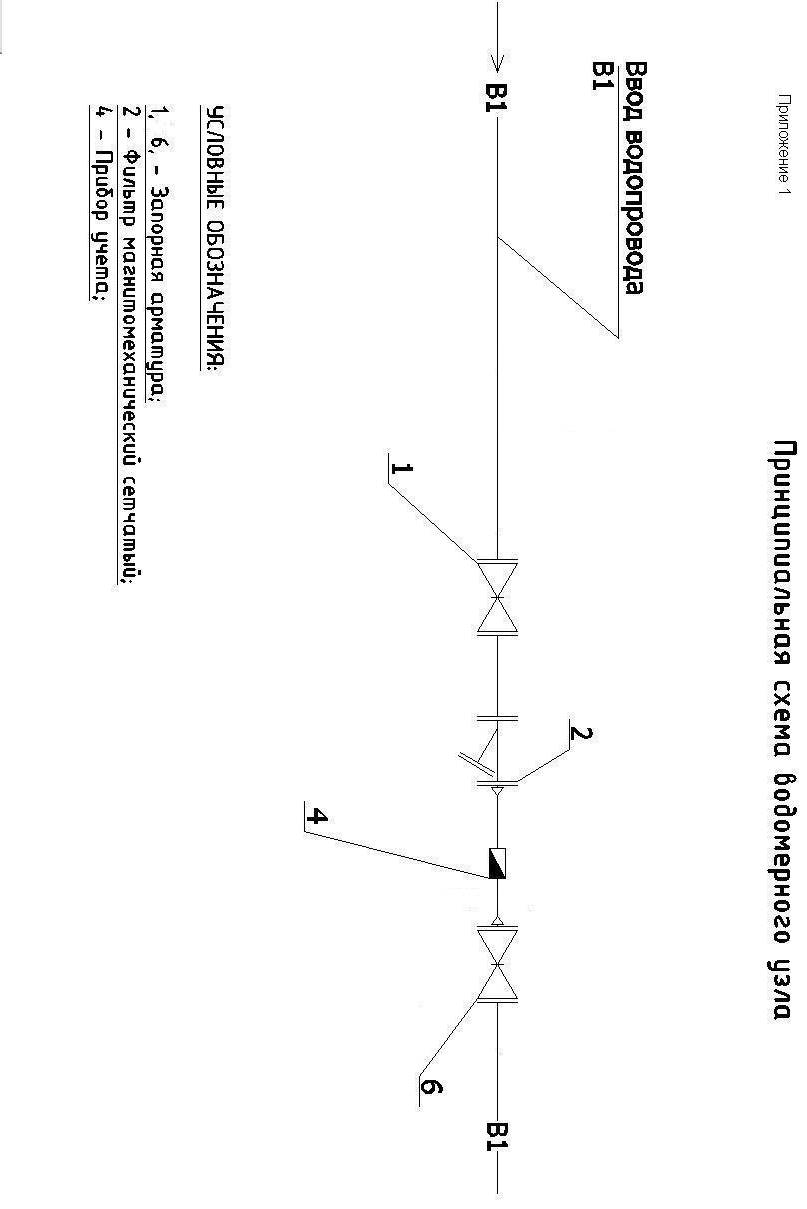 Приложение № 2к типовому договоруо подключении (технологическомприсоединении) к централизованнойсистеме холодного водоснабжения(форма)ПЕРЕЧЕНЬ МЕРОПРИЯТИЙ(в том числе технических) по подключению (технологическомуприсоединению) объекта к централизованной системехолодного водоснабженияОрганизация водопроводно-				Заказчикканализационного хозяйства______________ /_________/				______________ /_________/ «___» ______________ 20__ г.        			«___» ______________ 20__ г.м.п.								м.п.Приложение № 3к типовому договоруо подключении (технологическомприсоединении) к централизованнойсистеме холодного водоснабжения(форма)РАЗМЕР ПЛАТЫза подключение (технологическое присоединение)1 вариант    В   случае   если   для   осуществления  подключения  (технологического присоединения)     объектов     заказчика     организации     водопроводно- канализационного  хозяйства  необходимо  провести  мероприятия  по созданию (реконструкции)  объектов централизованной системы холодного водоснабжения, не  связанные  с  увеличением  мощности  централизованной системы холодного водоснабжения,  плата  за  подключение  (технологическое  присоединение) по настоящему договору составляет ____________ (_____________________________) рублей, включая НДС (20 процентов) _____________ рублей, и определена путем произведения:действующего   на   дату   заключения  настоящего  договора  тарифа  на подключение в размере __________ руб./м3, установленного ______________________________________;(наименование органа, установившего тариф на подключение, номер и дата документа, подтверждающего его установление)подключаемой нагрузки в точке (точках) подключения в размере:в точке 1 ____________ м3/сут (___ м3/час);в точке 2 ____________ м3/сут (___ м3/час);в точке 3 ____________ м3/сут (___ м3/час);расстояния  от месторасположения объекта до точки (точек) подключения  централизованной системе холодного водоснабжения:точка 1 ______________________________________________________________;точка 2 ______________________________________________________________;точка 3 ______________________________________________________________.2 вариант    В   случае   если  для  осуществления  подключения  объектов  заказчика организации  водопроводно-канализационного  хозяйства  необходимо  провести мероприятия, направленные  на увеличение мощности централизованной системы холодного    водоснабжения,    плата    за   подключение   (технологическое присоединение) по настоящему договору, установленная индивидуально решением ________________________,(наименование органа регулирования тарифов, установившего размер платыдля заказчика, дата и номер решения)составляет _________________ (____________________________) рублей, включая НДС (20 процентов) ______________________ рублей.Организация водопроводно-				Заказчикканализационного хозяйства______________ /_________/				______________ /_________/ «___» ______________ 20__ г.        			«___» ______________ 20__ г.м.п.								м.п.Приложение № 4к типовому договоруо подключении (технологическомприсоединении) к централизованнойсистеме холодного водоснабжения(форма)АКТо подключении (технологическом присоединении) объектаМуниципальное казённое предприятие Вилючинского городского округа  «Вилючинский водоканал», именуемое    в    дальнейшем   «организацией   водопроводно-канализационного хозяйства», в лице _____________________________________________________________,(должность, фамилия, имя, отчество)действующего на основании _____________________________________________________,                                                                                  (положение, устав, доверенность - указать нужное)с одной стороны, и ____________________________________________________________,                                                                                                 (наименование заказчика)именуемое в дальнейшем заказчиком, в лице _______________________________________,(должность, фамилия, имя, отчество)действующего на основании _____________________________________________________,					 (положение, устав, доверенность - указать нужное)с другой стороны, именуемые в  дальнейшем  сторонами,  составили  настоящий акт. Настоящим актом стороны подтверждают следующее:а) мероприятия по подготовке внутриплощадочных и (или) внутридомовых сетей и оборудования объекта______________________________________________________________;(объект капитального строительства, на котором предусматривается потребление холодной воды, объект централизованных систем холодного водоснабжения – указать нужное)(далее – объект) к подключению (технологическому присоединению) к централизованной системе холодного водоснабжения выполнены в полном объеме в порядке и сроки, которые предусмотрены договором о подключении (технологическом присоединении) к централизованной системе холодного водоснабжения от «___» _______________20___г. №______________ (далее – договор о подключении);	б) мероприятия по промывке и дезинфекции внутриплощадочных и (или) внутридомовых сетей и оборудования выполнены, при этом фиксируются следующие данные: 	      - результаты анализов качества холодной воды, отвечающие санитарно-гигиеническим требованиям: _______________________________________________________;	      - сведения об определенном на основании показаний средств измерений количестве холодной воды, израсходованной на помывку: ________________________________________;	в) узел  учета  допущен  к  эксплуатации  по результатам проверки узлаучета: ___________________________________________________________________________;(дата, время и местонахождение узла учета)____________________________________________________________________________________________;                         (фамилии, имена, отчества, должности и контактные данные лиц, принимавших участие в проверке)________________________________________________________________________________;(результаты проверки узла учета)________________________________________________________________________________;(показания приборов учета на момент завершения процедуры допуска узла учета к эксплуатации, места на узле учета, в которых установлены контрольные одноразовые номерные пломбы (контрольные пломбы)г) организация   водопроводно-канализационного хозяйства выполнила мероприятия,    предусмотренные Правилами холодного  водоснабжения и водоотведения,   утвержденными   постановлением Правительства  Российской Федерации  от  29  июля  2013г. №644 «Об утверждении Правил холодного водоснабжения  и  водоотведения  и  о  внесении  изменений в некоторые акты Правительства Российской Федерации», договором о подключении (технологическом присоединении), включая осуществление фактического подключения  объекта  к  централизованной  системе  холодного водоснабжения организации водопроводно-канализационного хозяйства.Величина   подключенной   нагрузки   объекта отпуска   холодной  водысоставляет:в точке 1 ____________ м3/сут (___ м3/час);в точке 2 ____________ м3/сут (___ м3/час);в точке 3 ____________ м3/сут (___ м3/час).Точка (точки) подключения объекта:1. ______________________________________;2. ______________________________________.д) границей балансовой принадлежности объектов централизованной системыхолодного водоснабжения организации водопроводно-канализационного хозяйстваи заказчика является ______________________________________________________________________________________________________________________________________________.(указать адрес, наименование объектов и оборудования, по которымопределяется граница балансовой принадлежности организацииводопроводно-канализационного хозяйства и заказчика)                  Схема границы балансовой принадлежностие)  границей эксплуатационной ответственности объектов централизованнойсистемы  холодного  водоснабжения организации водопроводно-канализационногохозяйства и заказчика является:__________________________________________________________________________.(указать адрес, наименование объектов и оборудования, по которымопределяется граница балансовой принадлежности организацииводопроводно-канализационного хозяйства и заказчика)Схема границы эксплуатационной ответственностиОрганизация водопроводно-				Заказчикканализационного хозяйства______________ /_________/				______________ /_________/ «___» ______________ 20__ г.        			«___» ______________ 20__ г.м.п.								м.п.1.Основание:Заявление на технологическое присоединение от «___»_______ 20___ г. №(обращение / заявление, дата, №)2.Причина обращения:(новое строительство/реконструкция объекта и др.)3.Объект:(наименование объекта)4.Кадастровый номер земельного участка:5.Заказчик:6.Срок действия настоящих условий:7.Точка подключения (технологического присоединения) к централизованной системе холодного водоснабжения (адрес, отметки):Проектируемый ВК на границе земельного участка: __________________________________, 7.Точка подключения (технологического присоединения) к централизованной системе холодного водоснабжения (адрес, отметки):7.Точка подключения (технологического присоединения) к централизованной системе холодного водоснабжения (адрес, отметки):в районеул.: ______________________________________________________________________________________Зона водоснабжения______________________________________8.Технические требования к объектам капитального строительства заказчика, в  том числе к устройствам и сооружениям для подключения, а также к выполняемым заказчиком мероприятиям для осуществления подключения:Технические требования к объектам капитального строительства заказчика, в  том числе к устройствам и сооружениям для подключения, а также к выполняемым заказчиком мероприятиям для осуществления подключения:8.1Для подключения объектов на границе земельного участка предусмотреть строительство  колодца (камеры) п. 7, из железобетонных элементов (ГОСТ 8020-90*).Для подключения объектов на границе земельного участка предусмотреть строительство  колодца (камеры) п. 7, из железобетонных элементов (ГОСТ 8020-90*).8.2В колодце (камере) пункта 8.1 подключить водопровод расчетного сечения с задвижкой из высокопрочного чугуна, с обрезиненным клином (завод изготовитель и параметры давления согласовать дополнительно в процессе проектирования) и узлом учета воды.В колодце (камере) пункта 8.1 подключить водопровод расчетного сечения с задвижкой из высокопрочного чугуна, с обрезиненным клином (завод изготовитель и параметры давления согласовать дополнительно в процессе проектирования) и узлом учета воды.8.3В случае прокладки водопровода из полиэтиленовых труб работы производить согласно СП 40-102-2000 «Проектирование и монтаж трубопроводов систем водоснабжения и канализации из полимерных материалов». Водопровод прокладывать с применением детекционной сигнальной ленты ЛСВ.В случае прокладки водопровода из полиэтиленовых труб работы производить согласно СП 40-102-2000 «Проектирование и монтаж трубопроводов систем водоснабжения и канализации из полимерных материалов». Водопровод прокладывать с применением детекционной сигнальной ленты ЛСВ.8.4Проектирование сетей водоснабжения осуществлять в соответствии с требованиями действующих нормативных актов в сфере строительства (СП 31.13330.2012, СП 129.13330.2012) и пожарной безопасности (СП 8.13130.2009).Проектирование сетей водоснабжения осуществлять в соответствии с требованиями действующих нормативных актов в сфере строительства (СП 31.13330.2012, СП 129.13330.2012) и пожарной безопасности (СП 8.13130.2009).8.58.5На всех проектируемых и существующих колодцах/камерах, в том числе на колодце подключения  - установить люки ВЧШГ шарнирного типа с запорным устройством в соответствии с ГОСТ 3634-99.На всех проектируемых и существующих колодцах/камерах, в том числе на колодце подключения  - установить люки ВЧШГ шарнирного типа с запорным устройством в соответствии с ГОСТ 3634-99.8.68.6Перед утверждением в установленном порядке проектной документации, заказчик предоставляет на согласование организации водопроводно-коммунального хозяйства выписку из раздела, в которой содержатся сведения об инженерном оборудовании, водопроводных сетях, перечень инженерно-технических мероприятий и содержание технологических решений.Перед утверждением в установленном порядке проектной документации, заказчик предоставляет на согласование организации водопроводно-коммунального хозяйства выписку из раздела, в которой содержатся сведения об инженерном оборудовании, водопроводных сетях, перечень инженерно-технических мероприятий и содержание технологических решений.8.78.7Состав и порядок ведения исполнительной документации при строительстве, реконструкции, капитальном ремонте участков сетей инженерно-технического обеспечения выполнять в соответствии требованиями РД-11-02-2006.Состав и порядок ведения исполнительной документации при строительстве, реконструкции, капитальном ремонте участков сетей инженерно-технического обеспечения выполнять в соответствии требованиями РД-11-02-2006.8.88.8Проверка технической готовности внутриплощадочных  сетей заказчика проводится поэтапно с составлением соответствующих актов на следующие виды работ:- Акты освидетельствования  скрытых работ;- Акты освидетельствования участков сетей инженерно-технического обеспечения;- Акт о проведении испытаний трубопровода на прочность и герметичность;- Протоколы качества воды;-Топографическая съемка в М 1:500, с нанесением подключаемого объекта и внутриплощадочных сетей.Внимание: запрещено выполнение последующих работ при отсутствии актов освидетельствования предшествующих скрытых работ.Проверка технической готовности внутриплощадочных  сетей заказчика проводится поэтапно с составлением соответствующих актов на следующие виды работ:- Акты освидетельствования  скрытых работ;- Акты освидетельствования участков сетей инженерно-технического обеспечения;- Акт о проведении испытаний трубопровода на прочность и герметичность;- Протоколы качества воды;-Топографическая съемка в М 1:500, с нанесением подключаемого объекта и внутриплощадочных сетей.Внимание: запрещено выполнение последующих работ при отсутствии актов освидетельствования предшествующих скрытых работ.8.98.9Проверка технической готовности внутриплощадочных  сетей проводится организацией водопроводно-коммунального хозяйства в течение 20-ти рабочих дней после получения уведомления от заказчика.Проверка технической готовности внутриплощадочных  сетей проводится организацией водопроводно-коммунального хозяйства в течение 20-ти рабочих дней после получения уведомления от заказчика.8.108.10Контроль, в том числе отбор проб, за промывкой и дезинфекцией внутриплощадочных и внутридомовых сетей проводится в присутствии представителя организации ВКХ.Контроль, в том числе отбор проб, за промывкой и дезинфекцией внутриплощадочных и внутридомовых сетей проводится в присутствии представителя организации ВКХ.9.Гарантируемый напор в месте присоединения и геодезическая отметка верха трубы 10.Разрешаемый отбор объема холодной воды и режим водопотребления (отпуска) (м3/час, м3/сут, л/сек):Не более_______(м3/сут, м3/час, л/сек) (с учетом пожаротушения)11.Требования к установке приборов  учета воды и устройству узла учета,требования  к  средствам  измерений  (приборам  учета)  воды в узлах учета,требования  к  проектированию  узла  учета, к месту размещения узла учета,схеме установки прибора учета и иных компонентов узла учета, техническим характеристикам прибора учета, в том числе точности, диапазону измерений и уровню  погрешности  (требования  к  прибору учета воды не должны содержатьуказания   на   определенные   марки   приборов   и   методики   измерения)См. прил. к условиям подключенияСм. прил. к условиям подключения11.Требования к установке приборов  учета воды и устройству узла учета,требования  к  средствам  измерений  (приборам  учета)  воды в узлах учета,требования  к  проектированию  узла  учета, к месту размещения узла учета,схеме установки прибора учета и иных компонентов узла учета, техническим характеристикам прибора учета, в том числе точности, диапазону измерений и уровню  погрешности  (требования  к  прибору учета воды не должны содержатьуказания   на   определенные   марки   приборов   и   методики   измерения)(включает технические условия на проектирование и установку узла учета, требования к прибору учета воды не должны содержать указания на определенные марки приборов и методики измерения)(включает технические условия на проектирование и установку узла учета, требования к прибору учета воды не должны содержать указания на определенные марки приборов и методики измерения)12.Требования к обеспечению соблюдения условий пожарной безопасности и подаче расчетных расходов холодной воды для пожаротушения:Требования к обеспечению соблюдения условий пожарной безопасности и подаче расчетных расходов холодной воды для пожаротушения:Наружное и внутреннее пожаротушение предусмотреть согласно СП 8.13130.2009 «Системы противопожарной защиты. Источники наружного противопожарного водоснабжения. Требования пожарной безопасности».Наружное и внутреннее пожаротушение предусмотреть согласно СП 8.13130.2009 «Системы противопожарной защиты. Источники наружного противопожарного водоснабжения. Требования пожарной безопасности».13.Перечень мер по рациональному использованию холодной воды, имеющий рекомендательный характер:Своевременное устранение протечек в водоразборных приборах; своевременный контроль состояния сетей и оборудования водораспределения и их ремонт; иные энергосберегающие технологии, направленные на рациональное использование питьевой воды в т.ч. установка на водопроводных кранах аэрационных сеточек.14.Граница эксплуатационной ответственности по водопроводным сетям организации водопроводно-канализационного хозяйства и заказчика:Устанавливается в точке подключения (технологического присоединения) к централизованным сетям водоснабжения. Фланец присоединительного патрубка в колодце / камере пункта 8.1 является границей балансовой принадлежности.Заказчик несет ответственность за сети водоснабжения от объекта до точки присоединения, включая колодец/камеру.Организация водопроводно-канализационного хозяйстваЗаказчик_________________/________/_______________/_________/ "__" ___________ 20__ г."__" ___________ 20__ г.N п/пНаименование мероприятияСостав выполняемых мероприятийСроки выполнения1234I. Мероприятия организации водопроводно-канализационного хозяйстваI. Мероприятия организации водопроводно-канализационного хозяйстваI. Мероприятия организации водопроводно-канализационного хозяйстваI. Мероприятия организации водопроводно-канализационного хозяйстваII. Мероприятия заказчикаII. Мероприятия заказчикаII. Мероприятия заказчикаII. Мероприятия заказчика